		230 South Law Street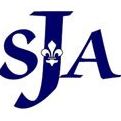 Aberdeen, Maryland, 21001 Phone (410)272-1387Fax (410)272-1959school@stjoanarc.orgJune 2019Parish UpdateEnrollment
 2019-20196 registered and paid fee159 re-registered37 Applicants7 ?7 inquiries in MayStudents leaving (31)14 graduate12 moved1 to public school (PreK); 1 dissatisfied; 2 need more support1 is ill (8th grade homeschooled)Advancement/DevelopmentRace for Education-- $9,750 Annual Fund— $7,895Pesa Scholarship donations--$21,435 To be placed in a separate fund; family will support each year$2,000 each year to a Catholic student$2,000 each year to a non-Catholic studentBOOST Scholarships from State of Maryland 19 family applicationsWill not hear until July (those from last year should get award) STEMCamp Invention: STEM camp scheduled for July 15-19Tyler K. in 7th grade selected for the APG Joint Science and Technology Institute for Middle School StudentsEvents:Tuesday, June 4th—SJA Talent Show at 1PMWednesday, June 5th—8th Gr. Graduation practice, Awards, PicnicThursday, June 6th—8th Grade Graduation and Reception at 4PMFriday, June 7th—PreK Closing CelebrationMonday, June 10th—Kindergarten Closing CeremonyTuesday, June 11th—School board meeting Wednesday, June 12th—9AM Honors BrunchThursday, June 13th—8:30AM Closing liturgy (Gr. 7)Trimester 3 Awards Ceremony follows; Early Dismissal/last day for studentsFriday, June 14th—Last day for facultySaturday, June 15th—SJA Voices sing at the Ironbirds gameRespectfully submitted,Ginger Bahr